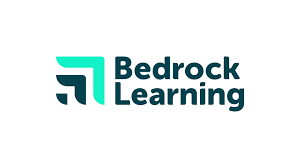 Bedrock Learning is a literacy curriculum program designed for Key Stage 3 students. Each week, students are encouraged to complete 2-4 elements, where one element equals a pre/post topic test or lesson, focusing on vocabulary or grammar as part of their English homework. Each element takes 15 to 20 minutes to complete. During these lessons, your child will enhance their vocabulary and grammar skills through engaging fiction and non-fiction texts, receiving instant feedback on their progress. Parents/Carers can request their child's Bedrock Learning access code by clicking on the link below and filling out the online form: https://forms.office.com/e/sJ7dj4BgTA For more information about Bedrock Learning, please visit the Bedrock Learning Help Zone on the school LRC website using the link below: https://sites.google.com/view/abbeyfieldlrc/bedrock-learning-help-zone If you have any inquiries regarding your child's learning on Bedrock Learning, please contact Mr. Evans, the School Librarian and our Bedrock Learning Lead, via email at gee@abbeyfield.wilts.sch.uk. You may also contact your child's English Teacher by email.